Рейд «Горящее поселение» в Юрлинском сельском поселении	В связи со сложившейся неблагополучной пожароопасной обстановкой в жилом секторе Администрацией Юрлинского сельского поселения была организована и проведена 28 февраля 2018 года операция «Горящее поселение», утвержденная постановлением главы поселения от 09.02.2018 г. № 47. Участие в комиссии рейда приняли 20  человек. Это  представители администрации Юрлинского района и сельского поселения, ЕДДС, пункта полиции,  отдела соцзащиты населения, 14 ОНПР, ПСЧ № 73 14 ОПС и  КПО ВДПО. Изготовлены противопожарные памятки-2800 шт. и листовки -145 шт.В «День профилактики» организован выезд  4 групп на территорию Юрлинского сельского поселения в 15  населенных пунктов  (д.Келич, д.Лоинская,  д.Деткина,  д.Вятчина, д.Ананькина,  д.Боьшая-Половина, д.Чёрная, д.Таволожанка, п.Чус, д.Мухоморка, д.Елога, д.Кладова, д.Липухина, п.Галечник и  п.Мыс).   Во время профилактического  рейда был проведен обход 161   жилого дома: 123 частных (индивидуальных)   и  38 многоквартирных жилых домов (45 квартир). Всего охвачено 168 дворовых хозяйств, в которых проживают 405 человек, в том числе в 23 жилых домах (квартирах) проживают многодетные семьи, в 15 жилых домах (квартирах) проживают одинокие пенсионеры и  в 8 жилых домах (квартирах) проживают неблагополучные граждане. Проведено 15 встреч с населением (охват 387  человек) по теме «Информирование граждан по пожарам, произошедшим на территории Пермского края, КПАО  и сельского поселения,  а также доведение требований  по пожарной безопасности при использовании печного отопления, электро и газооборудований. По итогам профилактического  рейда «Горящее поселение» было проинструктировано 387 человек,  распространено 770 памяток и  листовок на тематику «Пожарная безопасность в жилых домах».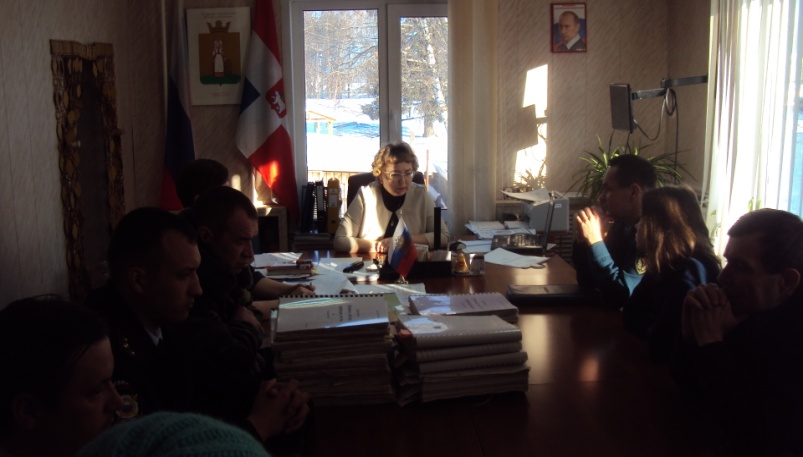 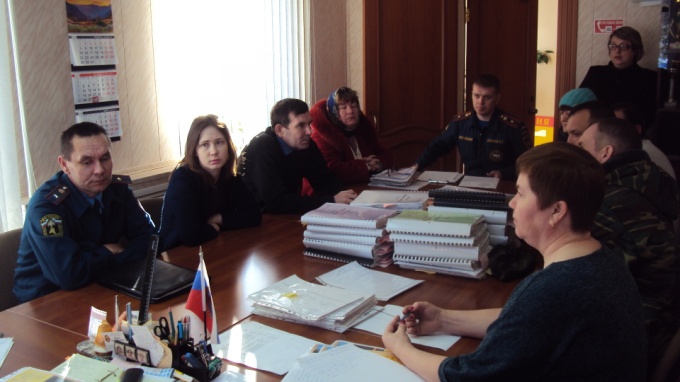 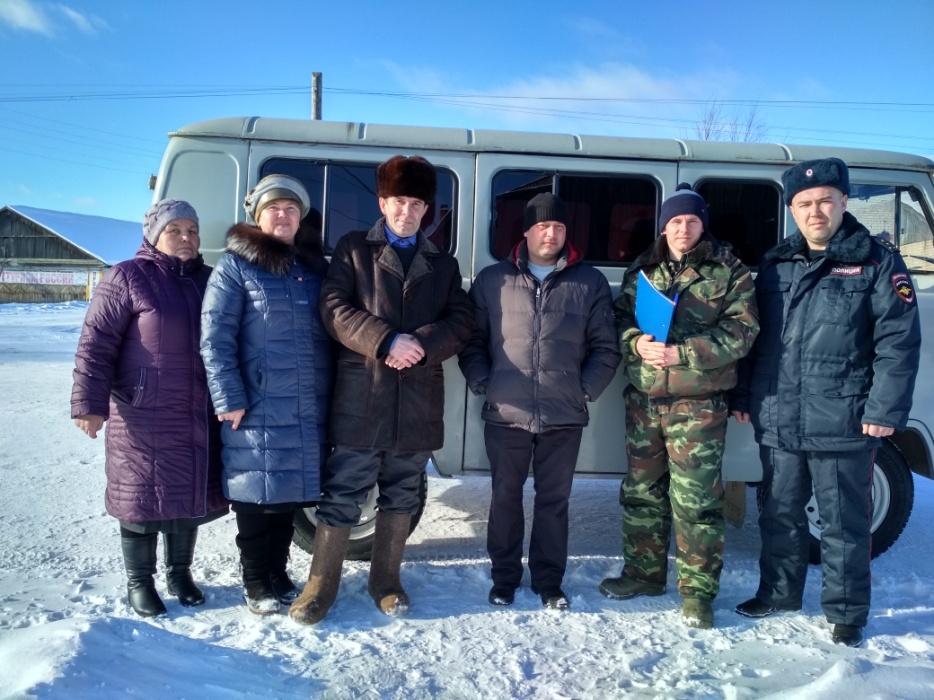 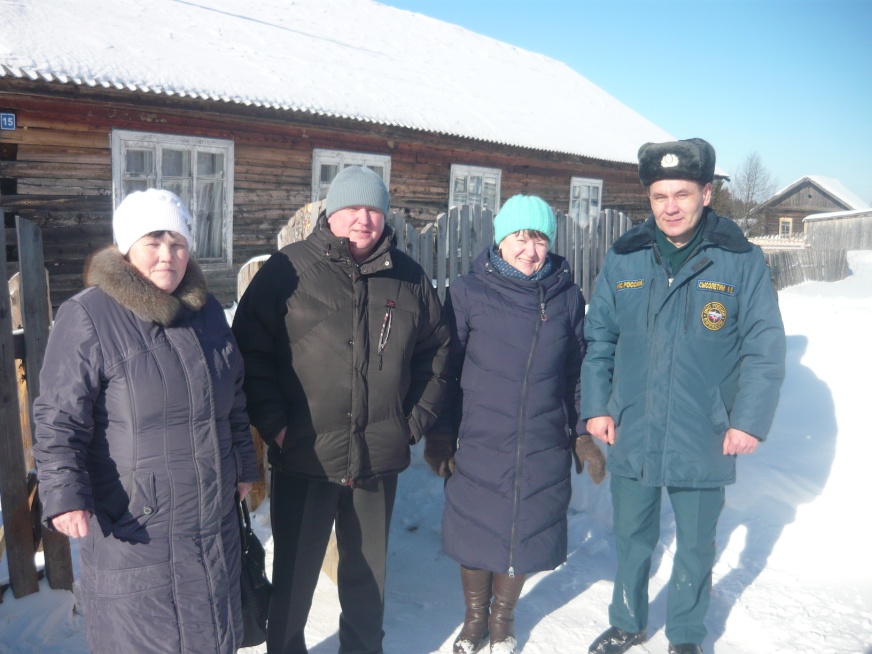 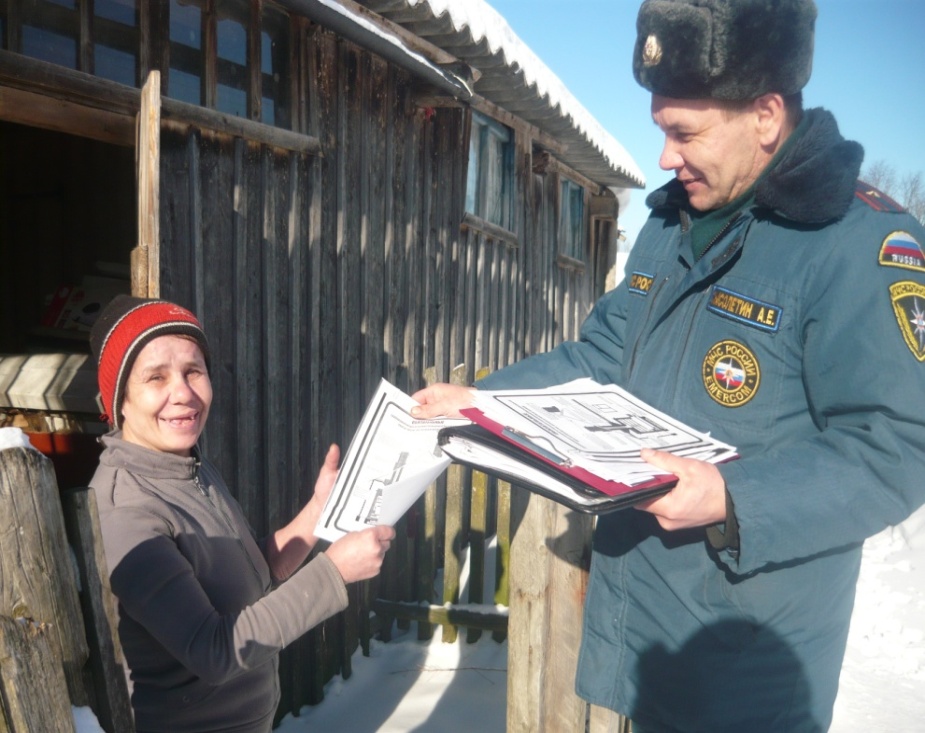 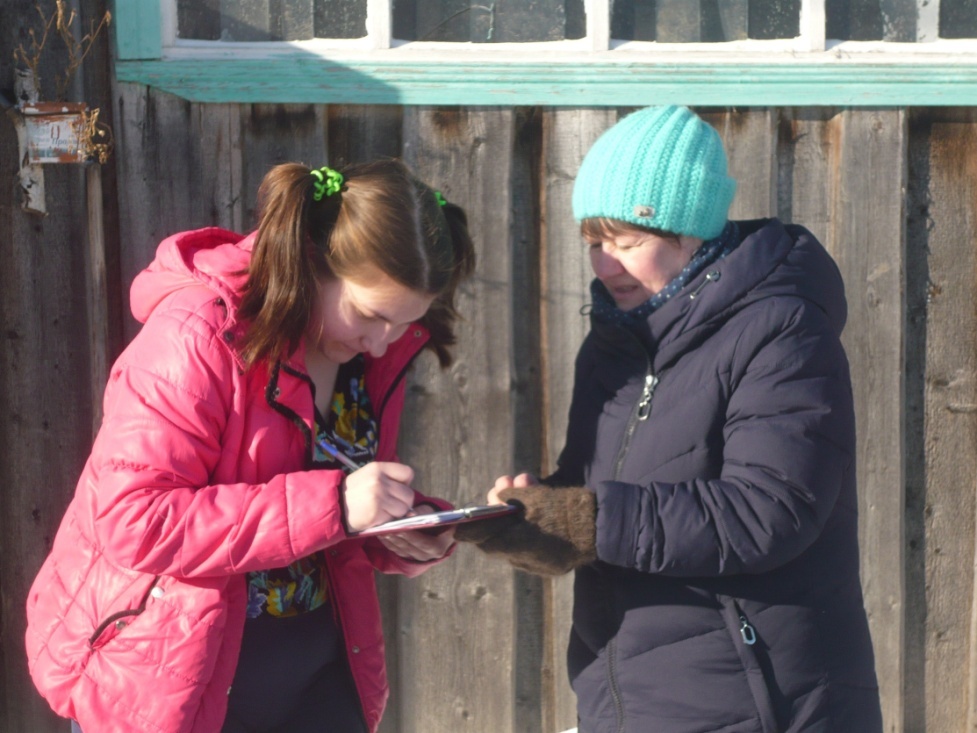 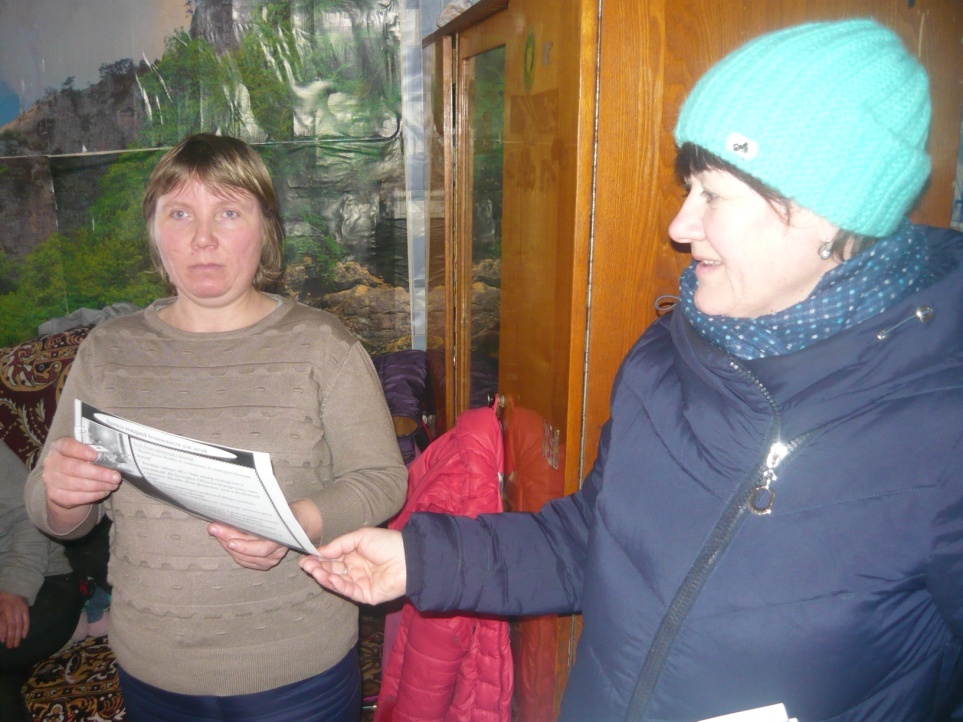 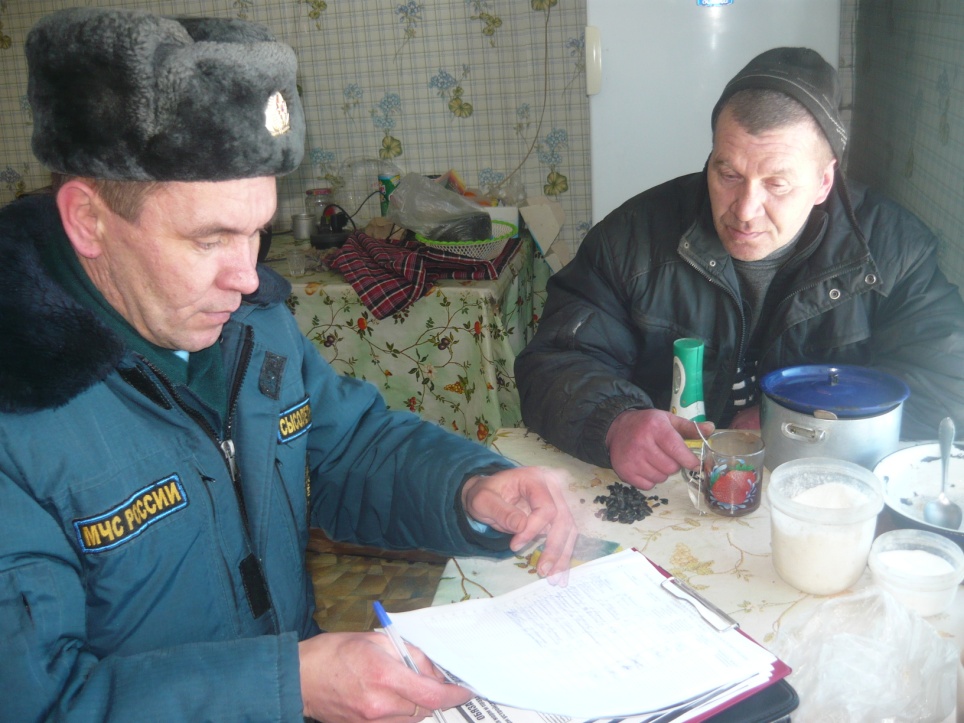 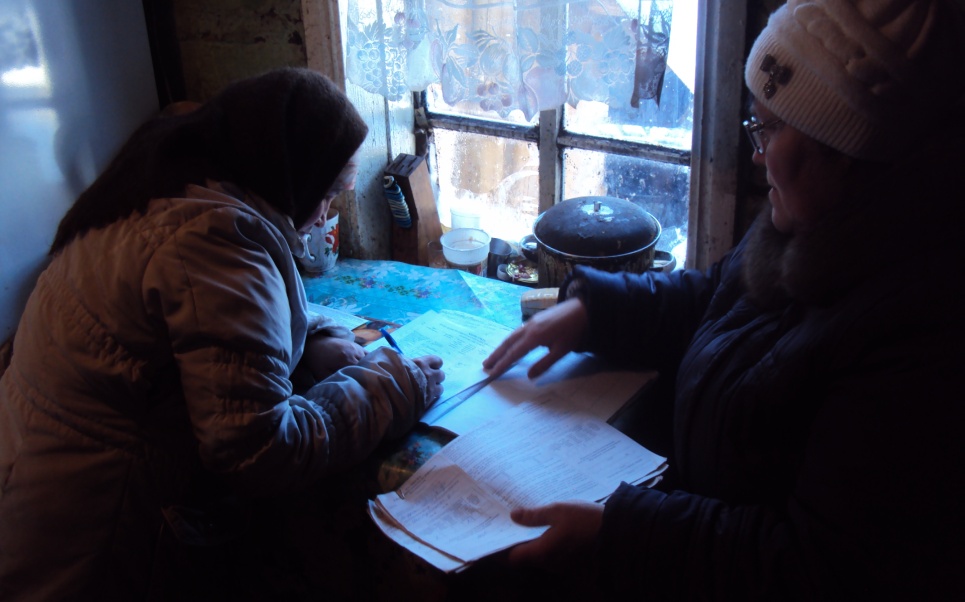 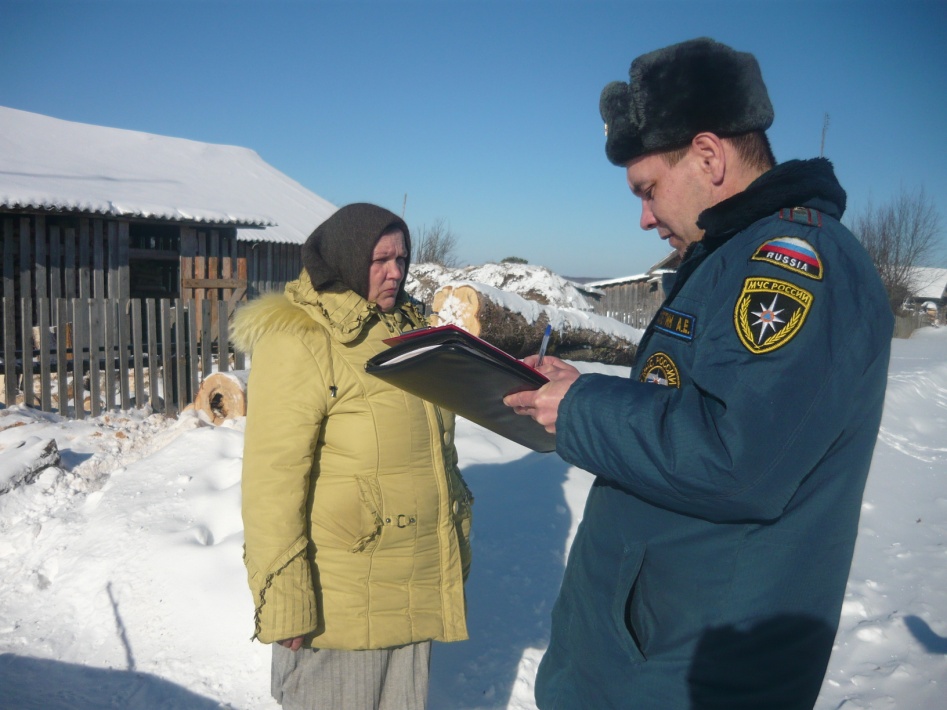 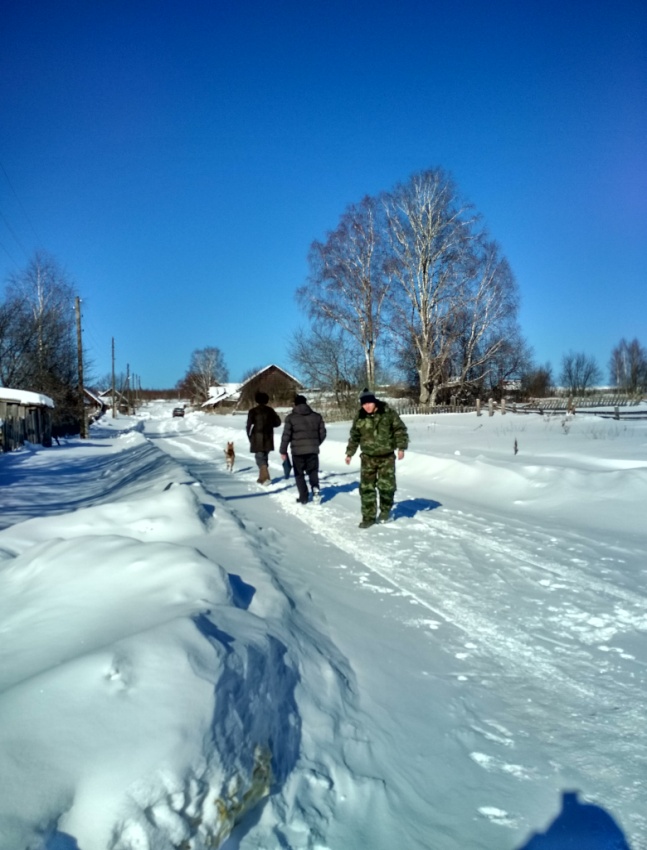 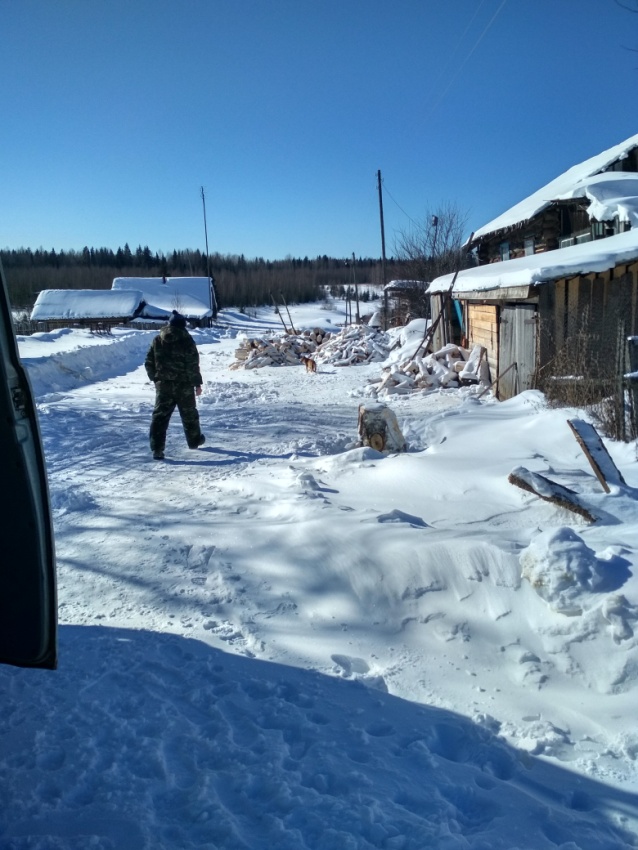 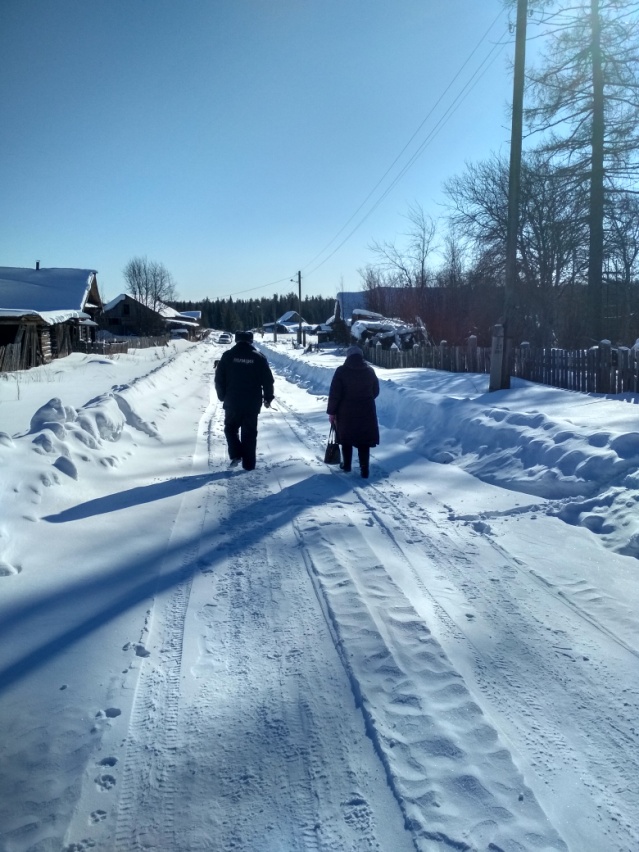 